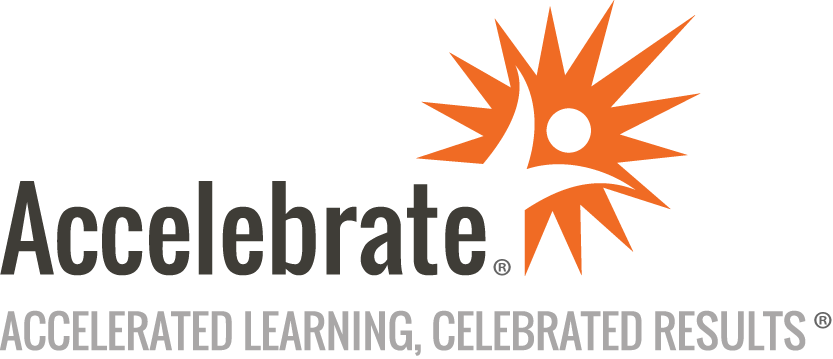 Python Desktop Application Testing with AppiumCourse Number: PYTH-214
Duration: 4 daysOverviewThis in-person or online Python Desktop Application Testing with Appium training teaches attendees how to automate the testing of desktop applications using the free Appium framework.PrerequisitesAll attendees should already understand general testing concepts and have basic proficiency with at least one other programming language. Experience writing Automated Scripts (in any test framework) is desirable.  MaterialsAll Python Testing with Appium training attendees receive courseware covering the topics in the class.Software Needed on Each Student PCAccelebrate will provide a remote virtual machine for each student. Attendees will need a browser and an SSH client for access.We strongly recommend that attendees have dual monitors or dual devices so that each attendee can do their lab work on one screen and watch the instructor’s screen in real-time on the other.ObjectivesInstall and set up the Appium frameworkCreate variable and keyword sections in an Appium fileUnderstand the basics of Appium syntaxWrite and execute an Appium testFind locators using the Developer Console and XPath HelperUnderstand the benefits of the Page Object ModelBuild a Test Automation FrameworkIncorporate test automation with best practicesApply API test automationOutlineAppium Framework Fundamentals Install and Setup Appium FrameworkThe Settings Section of an Appium file Importing ResourcesImporting Existing Appium Libraries (e.g., WinAppDriver Library)Suite Setup and Suite Tear DownTest Setup and Test Tear DownCreating a Variables section in an Appium fileCreating a Keywords section in an Appium fileBasics of Appium Syntax Using existing Appium keywordsImporting Appium librariesCreating a Test Cases section in an Appium file Test Cases naming conventionDocumenting test cases with Documentation attributeTags attributeWriting a simple Appium TestExecuting an Appium Test Using the terminal execute testsAnalyzing Results Viewing the log fileFinding the root cause of test script failuresHow to read and explain the Report File to your Project teamLocators/Finding Elements in a WPF Desktop Application Setting up a Locator fileHow to find locators using Developer Console and XPath HelperUsing id’sWhen and how to use XPath Axes for LocatorsDealing with elements that have the same attributesPage Object Model Pattern What is the Page Object Model?What are the benefits of the Page Object Model?How to benefit from Utilities Library when using Page Object ModelBuilding a Test Automation Framework Working with Keywords from existing librariesCreating your project’s Utilities libraryExtending Appium with custom keywordsCreating Page Object filesCreating organized test case filesGenerating test dataEnhancing Test Automation with Best Practices Creating Test Automation Scripts that are adaptable for many test casesEnhancing your project’s utilities libraryReducing the number of locators you have with “polymorphic” locatorsMaking scripts more robust with proper waitsUsing Keyword Args for Appium FunctionsWhen to use exception handlingGenerating Appium docs to help with documentationGIT Lab integrationAPI Testing Fundamentals What is API test automation?What are the benefits of API test automation?When should I use API test automation vs. UI automation?API Test Automation Setting up a simple API test in JMeterCreating an API test suiteUsing API tests to generate test dataConclusion